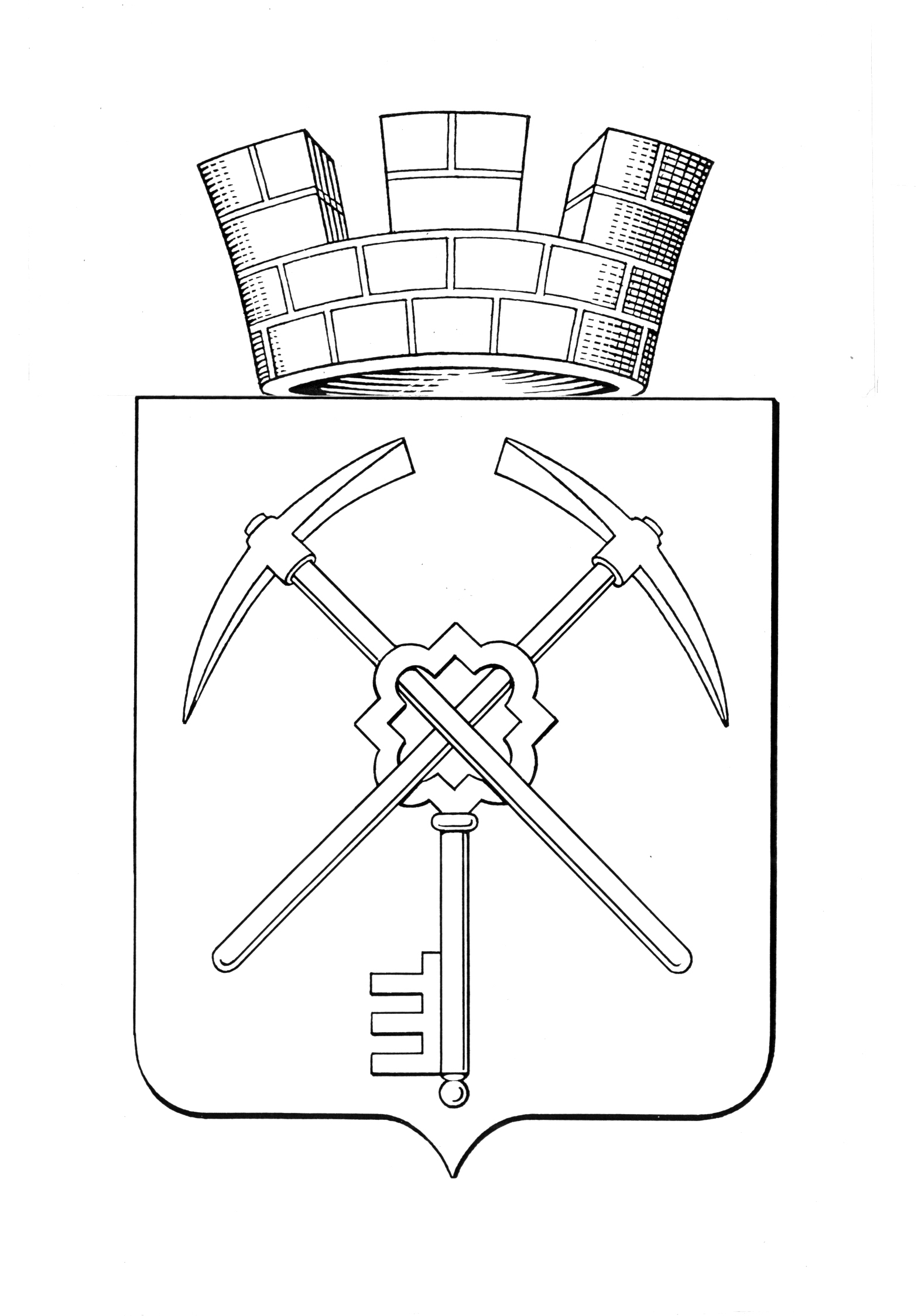 О назначении общественных обсуждений по рассмотрению проекта решения «О внесении изменений в решение Собрания депутатов муниципального образования город Щекино Щекинского района от 25.02.2021 № 42-174 «Об утверждении правил благоустройства территории муниципального образования город Щекино Щекинского района»В соответствии с Федеральным законом от 06.10.2003 № 131-ФЗ «Об общих принципах организации местного самоуправления в Российской Федерации», перечнем поручений № 92 от 13.10.2021 по итогам совещания, проводимого Губернатором Тульской области А.Г. Дюминым с уполномоченным по правам ребенка в Тульской области Зыковой Н.А., Положением «Об общественных обсуждениях по проектам правил благоустройства в муниципальном образовании город Щекино Щекинского района»», утвержденным решением Собрания депутатов муниципальном образовании город Щекино Щекинского района от 30.11.2021г. №  53-220, на основании Устава муниципального образования город Щекино Щекинского района,ПОСТАНОВЛЯЮ:1. Назначить общественные обсуждения по рассмотрению проекта решения «О внесении изменений в решение Собрания депутатов муниципального образования город Щекино Щекинского района от 25.02.2021 № 42-174 «Об утверждении правил благоустройства территории муниципального образования город Щекино Щекинского района».2. Провести вышеуказанные общественные обсуждения с 08.08.2022 по 09.09.2022.2.1. Экспозиции проекта проходят в зданиях: - администрации муниципального образования Щекинский район по адресу: Тульская область, г. Щекино, ул. Шахтерская, д.11, 2 этаж с 08.08.2022 по 09.09.2022. Консультации по экспозиции проекта проводятся каждый вторник и четверг с 15-00 часов до 17-00 часов. 3. Предложения и замечания, касающиеся проекта, можно подавать посредством официального Портала муниципального образования Щекинский район (http://www.schekino.ru/) или информационных систем; в письменной форме в адрес организатора общественных обсуждений по адресу: г. Щекино, ул. Шахтерская, д.11,  кабинет № 33, e-mail: sh-nash-otblago@tularegion.org  с 08.08.2022 по 09.09.2022 с 9:00 до 17:00 (кроме выходных дней); а  также посредством  записи в книге (журнале) учета посетителей экспозиции проекта, подлежащего рассмотрению на общественных обсуждениях. Справки по телефону: 8(48751) 5-47-71.4. Проект, подлежащий рассмотрению на общественных обсуждениях, и информационные материалы к нему будут размещены на официальном Портале муниципального образования Щекинский район (http://www.schekino.ru/).5. Участники общественных обсуждений обязаны представить документы, содержащие сведения о фамилии, имени, отчестве (при наличии), дате рождения, адресе места жительства (регистрации) - для физических лиц; наименование, основной государственный регистрационный номер, место нахождения и адрес - для юридических лиц с приложением документов, подтверждающих такие сведения. Участники общественных обсуждений, являющиеся правообладателями соответствующих земельных участков и (или) расположенных на них объектов капитального строительства и (или) помещений, являющихся частью указанных объектов капитального строительства, также представляют сведения соответственно о таких земельных участках, объектах капитального строительства, помещениях, являющихся частью указанных объектов капитального строительства, из Единого государственного реестра недвижимости и иные документы, устанавливающие или удостоверяющие их права на такие земельные участки, объекты капитального строительства, помещения, являющиеся частью указанных объектов капитального строительства. Справки по телефону: 8(48751) 5-47-71.6. Подготовку, проведение общественных обсуждений, а также учет предложений и замечаний по рассматриваемому вопросу, возложить на комиссию по подготовке и проведению общественных обсуждений в составе:- Савушкин Юрий Вячеславович – глава администрации муниципального образования город Щекино Щекинского района (по согласованию);- Абрамина Елена Евгеньевна – первый заместитель главы администрации Щекинского района;- Готовская Валерия Валерьевна - начальник управления по вопросам жизнеобеспечения, строительства, благоустройства и дорожно-транспортному хозяйству администрации Щекинского района;- Мурзин Роман Львович - председатель комитета по административно-техническому надзору администрации Щекинского района;- Щербакова Юлия Валерьевна – председатель комитета по правовой работе администрации Щекинского район; - Динариева Яна Андреевна – начальник отдела по контролю в сфере благоустройства комитета по административно-техническому надзору  администрации Щекинского района;- Мишина Татьяна Владимировна – начальник отдела благоустройства управления по вопросам жизнеобеспечения, строительства, благоустройства и дорожно-транспортному хозяйству администрации Щекинского района;- Огорелкова Инесса Александровна – главный специалист отдела по контролю в сфере благоустройства комитета по административно-техническому надзору администрации Щекинского района».7. Опубликовать настоящее постановление в информационном бюллетене «Щекинский муниципальный вестник» и разместить на официальном Портале муниципального образования Щекинский район (http://www.schekino.ru/).8. Постановление вступает в силу со дня его подписания.Глава муниципального образованиягород Щекино Щекинского района                           Ю.В. СавушкинТульская областьТульская областьмуниципальное образование город Щекино Щекинского районамуниципальное образование город Щекино Щекинского районаГЛАВА муниципального образования город Щекино Щекинского районаГЛАВА муниципального образования город Щекино Щекинского районаПОСТАНОВЛЕНИЕПОСТАНОВЛЕНИЕ08 августа 2022 года№ 4